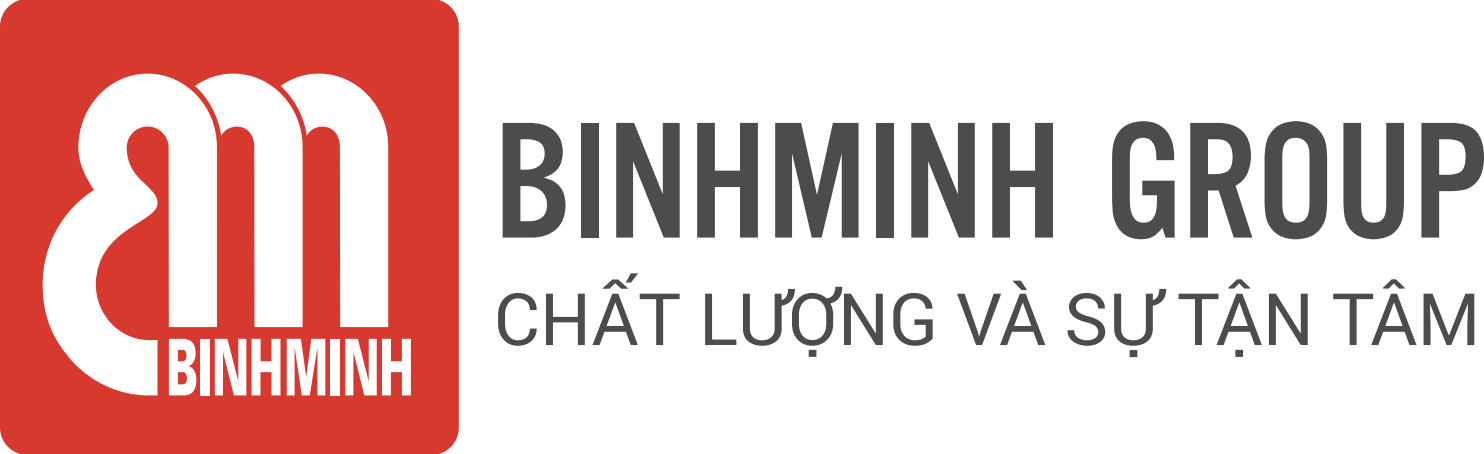 PHIẾU TỔNG HỢP NỘI DUNG BÀI HỌC LỚP 3, CHƯƠNG TRÌNH TIẾNG ANH WONDERFUL WORLDUNIT 8: MY TOWN – Lesson 1A+ 1B - - - (Bài 8: 	THỊ TRẤN CỦA TÔI -  Bài 1A+ 1B)-------------------------------- Lesson objectives (Mục tiêu bài học)  ● To identify some places (Nhận biết một số địa điểm) ● To review some activities (Ôn tập một số hoạt động) ● To practice asking and answering questions about what someone is doing in a certain place (Thực hành hỏi đáp về ai đó đang làm gì đó ở một nơi nào đó). Lesson content (Nội dung bài học)Vocabulary ( Từ Vựng).in the (library/ museum/ park/ pool): ở trong (thư viện/ bảo tàng/ công viên/ hồ bơi))at the (theatre/ zoo/ market/ toy shop): ở/ tại (nhà hát/ sở thú/ cửa hàng đồ chơi))at the cinema/ supermarket/ book shop/ hospital/ airport: ở/tại rạp chiếu phim/ siêu thị/ nhà sách/ bệnh viện/ sân bay)buy snacks/ books/ food: mua đồ ăn vặt/ sách/ đồ ănReview: Ôn tậprun (chạy), swim (bơi), read books (đọc sách), buy a teddy bear (mua gấu bông), jump (nhảy)Structures (Cấu trúc câu)      ● What are you/ they doing? (Bạn/ Họ đang làm gì vậy?)-  I’m reading books in the library. (Tôi đang đọc sách ở trong thư viện.)-  We/ They are reading books in the library. (Chúng tôi/ Họ đang đọc sách ở trong thư viện.)● What is he/ she doing? (Anh ấy/ Cô ấy đang làm gì vậy?)-  He/ She is buying a teddy bear in the toy shop. (Anh ấy/ Cô ấy đang mua một con gấu bông ở trong cửa hàng đồ chơi.)● Are you/ they running in the theatre? (Bạn/ Họ đang chạy trong nhà hát đúng không?)-  Yes, I am./ No, I’m not. (Vâng, đúng vậy./ Không, không phải vậy.)-  Yes, they are./ No, they aren’t. (Vâng, đúng vậy. Không, không phải vậy.)● Is he/ she swimming in the pool? (Anh ấy/ Cô ấy đang bơi ở trong hồ bơi đúng không?)-  Yes, … is. / No, … isn’t. (Vâng, đúng vậy. Không, không phải vậy.) ● What are you/ they doing? (Bạn/ Họ đamg làm gì?) -  I’m watching movies at the cinema. (Tôi đang xem phim ở rạp chiếu phim.) - We/ They are watching movies at the cinema. (Chúng tôi/ Họ đang xem phim ở rạp chiếu phim.)● What is he/ she doing? (Anh ấy/ Cô ấy đang làm gì?) -  He/ She is buying snacks at the supermarket. (Anh ấy/ Cô ấy đang mua đồ ăn vặt ở siêu thị.)Homelink (Dặn dò về nhà)Các con học thuộc và luyện viết từ vựng.Luyện nói từ vựng và cấu trúcLuyện tập/ thực hành những bài tập còn lại con chưa hoàn thiện trên lớp trang 26, 27, 28, 29.Trân trọng cảm ơn sự quan tâm, tạo điều kiện của các Thầy/Cô và Quí vị PHHS trong việc đồng hành cùng con vui học